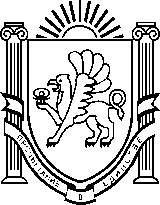 Муниципальное бюджетное дошкольное образовательное учреждение «Детский сад «Вишенка» с.Красное»Симферопольского района Республики Крымул.Комсомольская, дом 11 «А», с.КрасноеСимферопольский район, Республика Крым, Российская Федерация, 297522e-mail: vishenka.duz@bk.ruОтчёт о проведении Единого дня знаний правил осторожного обращения с огнемПожар – страшное слово, символизирующие горе и боль. Чтобы предотвратить страшную трагедию, порой достаточно знать правила обращения с огнем.Научить ребят ориентироваться в опасности – это важная задача и родителей, и педагогов, и спасателей МЧС.В целях формирования у детей дошкольного возраста моральных принципов, пропаганды противопожарных знаний, предупреждения пожаров от детских игр и шалостей с огнем, изучения правил пожарной безопасности в МБДОУ «Детский сад «Вишенка» с.Красное» 30.11.2017года был организован и проведен Единый день знаний правил осторожного обращения с огнем. Было проведено во всех возрастных группах: НОД, беседа, игры в настольные подвижные и дидактические игры, чтение художественной литературы, рисование.Оформление стендовой информации и папок – передвижек для родителей «От чего происходят пожары?» , «Научите детей быть осторожными с огнем»1. НОД тема: «Будь осторожен с огнём!»Цель: закрепить знания правил пожарной безопасности; прививать интерес к работе пожарных.Задачи: уточнить и закрепить правила поведения при пожаре; углублять и систематизировать знания о причинах возникновения пожара; убедить в необходимости выучить наизусть важную информацию о себе: фамилия, имя, домашний адрес, номер телефона, формировать навыки общения с дежурным пожарной части в экстремальной ситуации; привить интерес к работе пожарных.2. Рисование на тему «Огонь – это опасно»Цель: Закрепить правила пожарной безопасности и меры предосторожности. Знать номер телефона пожарной службы.3. Настольная игра: «Профессия - спасатель»Цель: Продолжать воспитывать уважение и интерес к труду взрослых, воспитывать культуру речевого общения4. Дидактические игры: «Как возникает пожар», «Найди предметы, которые нам помогут при пожаре», «Что кому нужно для работы», «Можно – нельзя», «Кому, что нужно», «Горит – не горит», «Кому, что нужно для работы», «Как избежать неприятностей».5.Проводились беседы с детьми на тему:«Ни ночью ни днём не балуйся с огнём!»«Если возник пожар»«Труд пожарных»«Пожар в лесу»«Ток бежит по проводам»«А у нас в доме газ»В ходе бесед ребята познакомились с огнетушителем, с теми предметами из-за которых может возникнуть пожар (спички, зажигалки). Много узнали о том, какой вред может принести игра с огнем. Познакомились с правилами поведения дома: не трогать розетки, не включать газовую плиту. 6. Рассматривание  иллюстраций по данной тематике, чтение художественные произведения:К. Чуковский «Путаница»;С. Маршак «Что горит?», «Пожар», «Кошкин дом», «Рассказ о неизвестном герое»; «Пожарная собака» Л. ТолстойПроводили :а) Просмотр мультфильмов «Кошкин дом», «Уроки безопасности тетушки Совы»б) подвижные игры: «С кочки на кочку», «Пробеги тихо», «Найди предмет».в) сюжетно – ролевые игры: «Отважные пожарные», «Вызов пожарных», «Едем на пожар», «Пожарная часть».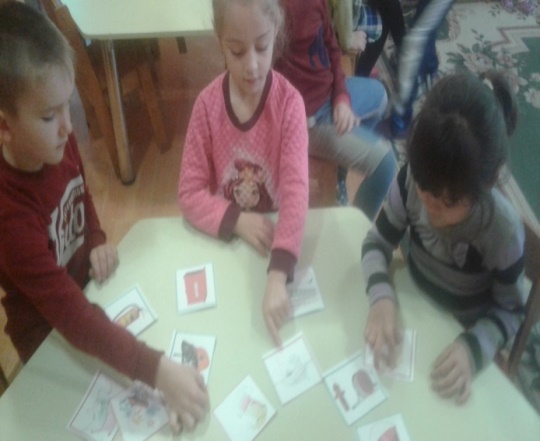 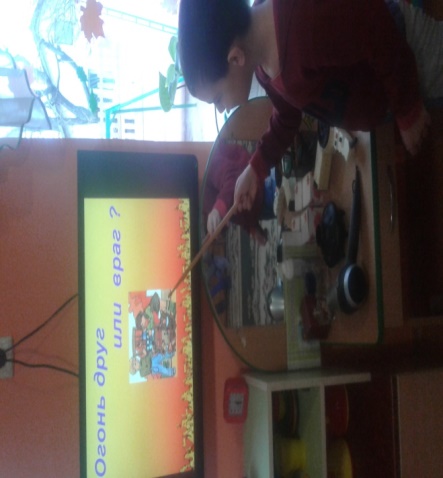 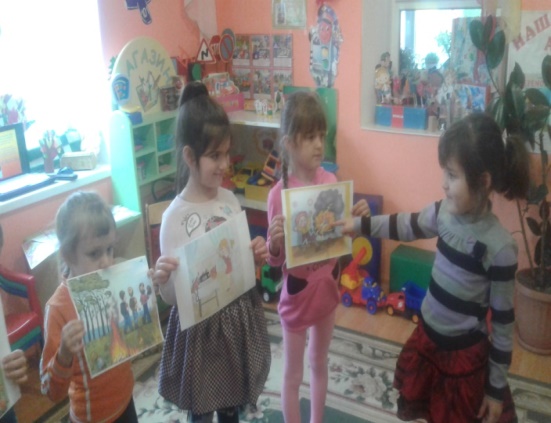 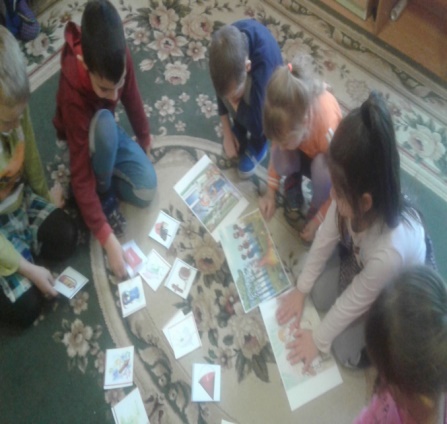 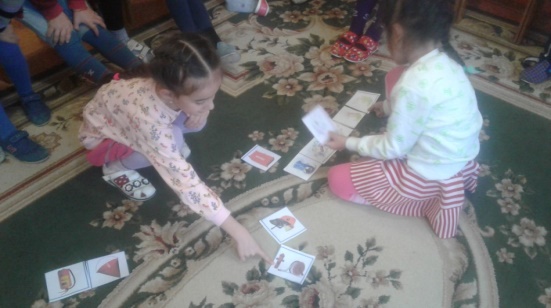 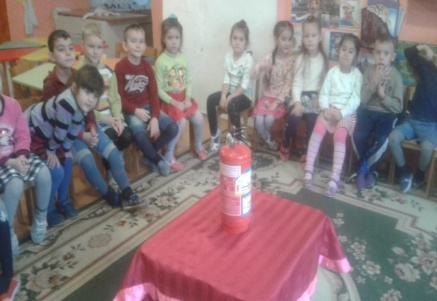 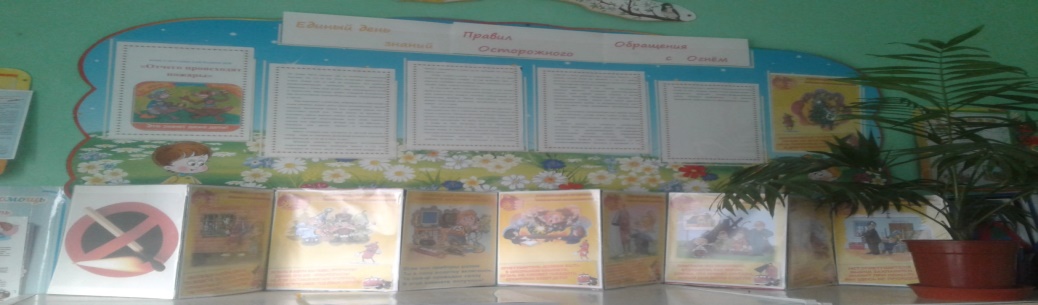 